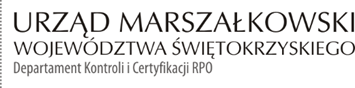 KC-I.432.363.1.2022                                                                             Kielce, dn. 05.07.2022 r.Gmina Łagówul. Rynek 6226 - 025 ŁagówINFORMACJA POKONTROLNA NR KC-I.432.363.1.2022/DKS-1z kontroli w trakcie realizacji projektu nr RPSW.03.04.00-26-0018/18 pn. „Poprawa efektywności energetycznej na terenie Gminy Łagów”, realizowanego w ramach Działania                3.4 „Strategia niskoemisyjna, wsparcie zrównoważonej multimodalnej mobilności miejskiej”, 3 Osi priorytetowej „Efektywna i zielona energia” Regionalnego Programu Operacyjnego Województwa Świętokrzyskiego na lata 2014 – 2020, polegającej na weryfikacji dokumentów w zakresie prawidłowości przeprowadzenia właściwych procedur dotyczących udzielania zamówień publicznych, przeprowadzonej na dokumentach w siedzibie Instytucji Zarządzającej Regionalnym Programem Operacyjnym Województwa Świętokrzyskiego na lata 2014 – 2020 w okresie 23-27.05.2022 r. oraz na dokumentach zamieszczonych przez Beneficjenta                                w systemie SL 2014 w dniu 04.07.2022 r.I. INFORMACJE OGÓLNE:Nazwa i adres badanego Beneficjenta:Gmina Łagówul. Rynek 62, 26 – 025 ŁagówStatus prawny Beneficjenta:Wspólnota samorządowaII. PODSTAWA PRAWNA KONTROLI:Niniejszą kontrolę przeprowadzono na podstawie art. 23 ust. 1 w związku z art. 22 ust. 4 ustawy z dnia 11 lipca 2014 r. o zasadach realizacji programów w zakresie polityki spójności finansowanych w perspektywie finansowej 2014-2020 (Dz.U. z 2020 r., poz. 818 j.t.).III. OBSZAR I CEL KONTROLI:1. Cel kontroli stanowi weryfikacja dokumentów w zakresie prawidłowości przeprowadzenia przez Beneficjenta właściwych procedur dotyczących udzielania zamówień publicznych                      w ramach realizacji projektu nr RPSW.03.04.00-26-0018/18.2. Weryfikacja obejmuje dokumenty dotyczące udzielania zamówień publicznych związanych z wydatkami przedstawionymi przez Beneficjenta we wniosku o płatność nr  RPSW.03.04.00-26-0018/18-011.3. Kontrola przeprowadzona została przez Zespół Kontrolny złożony z pracowników Departamentu Kontroli i Certyfikacji RPO Urzędu Marszałkowskiego Województwa Świętokrzyskiego z siedzibą w Kielcach, w składzie:- Dariusz Kosela (kierownik Zespołu Kontrolnego),- Małgorzata Walczak – Główny Specjalista (członek Zespołu Kontrolnego).IV. USTALENIA SZCZEGÓŁOWE:W wyniku dokonanej w dniach  23-27.05.2022 r. oraz w dniu 04.07.2022r. weryfikacji dokumentów dotyczących zamówień udzielonych w ramach projektu  nr RPSW.03.04.00-26-0018/18, przesłanych do Instytucji Zarządzającej Regionalnym Programem Operacyjnym Województwa Świętokrzyskiego na lata 2014 – 2020 przez Beneficjenta za pośrednictwem Centralnego systemu teleinformatycznego SL2014, Zespół Kontrolny ustalił co następuje:Beneficjent przeprowadził postępowanie o udzielenie zamówienia w trybie przetargu nieograniczonego, którego przedmiotem był wybór wykonawcy zadania pn. „Poprawa efektywności energetycznej na terenie Gminy Łagów” w formule „zaprojektuj i wybuduj”, obejmującą w szczególności wykonanie dokumentacji technicznej, a następnie wykonanie modernizacji oświetlenia ulicznego na terenie Gminy Łagów w oparciu o w/w dokumentację techniczną. Powyżej wskazane postępowanie zostało wszczęte w dniu 08.03.2021r. poprzez przesłanie ogłoszenia do Urzędu Publikacji UE (nr ogłoszenia 2021/S 050-123198). Następstwem rozstrzygnięcia postępowania było zawarcie w dniu 07.10.2021r. między Beneficjentem a Wykonawcą – Centrum Zaopatrzenia Energetyki Eltast Sp. z o.o. z siedzibą w Radomiu umowy nr IZP.272.29.2021. Wartość umowy                         – 2 648 190,00 zł ( brutto ). Zespół kontrolny nie stwierdził nieprawidłowości w wyniku weryfikacji w/w postępowania.Lista sprawdzająca dotycząca w/w postępowania stanowi dowód nr 1 do niniejszej informacji pokontrolnej.V. REKOMENDACJE I ZALECENIA POKONTROLNE:Zespół kontrolny odstąpił od wydania rekomendacji lub zaleceń pokontrolnych.       Niniejsza informacja pokontrolna zawiera 3 strony oraz 1 dowód, który dostępny jest 
do wglądu w siedzibie Departamentu Kontroli i Certyfikacji RPO, ul. Wincentego Witosa 86, 25 – 561 Kielce. Dokument sporządzono w dwóch jednobrzmiących egzemplarzach, z których jeden zostaje przekazany Beneficjentowi. Drugi egzemplarz oznaczony terminem „do zwrotu” należy odesłać na podany powyżej adres w terminie 14 dni od dnia otrzymania Informacji pokontrolnej.       Jednocześnie informuje się, iż w ciągu 14 dni od dnia otrzymania Informacji pokontrolnej Beneficjent może zgłaszać do Instytucji Zarządzającej pisemne zastrzeżenia, co do ustaleń                   w niej zawartych. Zastrzeżenia przekazane po upływie wyznaczonego terminu nie będą uwzględnione.       Kierownik Jednostki Kontrolowanej może odmówić podpisania Informacji pokontrolnej informując na piśmie Instytucję Zarządzającą o przyczynach takiej decyzji.Kontrolujący:      IMIĘ I NAZWISKO: Dariusz Kosela                          …………………………..IMIĘ I NAZWISKO: Małgorzata Walczak                 …………………………..								 Kontrolowany/a:                                                                                  .…………………………………